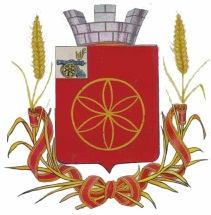 АДМИНИСТРАЦИЯ  МУНИЦИПАЛЬНОГО ОБРАЗОВАНИЯРУДНЯНСКИЙ РАЙОН СМОЛЕНСКОЙ ОБЛАСТИП О С Т А Н О В Л Е Н И Еот  19.09.2018 № 346         В соответствии с Федеральным законом от 06.10.2003 N 131-ФЗ "Об общих принципах организации местного самоуправления в Российской Федерации", Федеральным законом от 08.11.2007 N 257-ФЗ "Об автомобильных дорогах и о дорожной деятельности в Российской Федерации и о внесении изменений в отдельные законодательные акты Российской Федерации", Федеральным законом от 26.12.2008 N 294-ФЗ "О защите прав юридических лиц и индивидуальных предпринимателей при осуществлении государственного контроля (надзора) и муниципального контроля", руководствуясь Уставом муниципального образования Руднянский район Смоленской области, Уставом муниципального образования Руднянское городское поселение Руднянского района Смоленской области, Администрация муниципального образования Руднянский район Смоленской области п о с т а н о в л я е т:        1. Утвердить прилагаемый порядок осуществления муниципального дорожного контроля за обеспечением сохранности   автомобильных дорог местного значения вне границ населенных пунктов в границах муниципального образования Руднянский район Смоленской области, автомобильных дорог местного значения муниципального образования Руднянского городского поселения Руднянского района Смоленской области.2.  Контроль за исполнением настоящего постановления возложить на  начальника отдела по архитектуре, строительству и ЖКХ Администрации муниципального образования Руднянский район Смоленской области (С.И. Трофимов).       3. Настоящее постановление  вступает в силу после его  официального опубликования в соответствии с Уставом муниципального образования  Руднянский район Смоленской области.Глава  муниципального образованияРуднянский район Смоленской области                                         Ю.И. Ивашкин                                                          Приложение к постановлению Администрации муниципального образования Руднянский район Смоленской области от  19.09.2018 № 346Порядок осуществления муниципального дорожного контроля за обеспечением сохранности   автомобильных дорог местного значения вне границ населенных пунктов в границах муниципального образования Руднянский район Смоленской области, автомобильных дорог местного значения муниципального образования Руднянского городского поселения Руднянского района Смоленской области.1. ОБЩИЕ ПОЛОЖЕНИЯ
1.1. Порядок осуществления муниципального дорожного контроля за обеспечением сохранности автомобильных дорог местного значения вне границ населенных пунктов в границах муниципального образования Руднянский район Смоленской области, автомобильных дорог местного значения муниципального образования Руднянского городского поселения Руднянского района Смоленской области (далее - Порядок) разработан в соответствии с Конституцией Российской Федерации, Федеральным законом от 06.10.2003 N 131-ФЗ "Об общих принципах организации местного самоуправления в Российской Федерации", Федеральным законом от 08.11.2007 N 257-ФЗ "Об автомобильных дорогах и о дорожной деятельности в Российской Федерации и о внесении изменений в отдельные законодательные акты Российской Федерации", Федеральным законом от 26.12.2008 N 294-ФЗ "О защите прав юридических лиц и индивидуальных предпринимателей при осуществлении государственного контроля (надзора) и муниципального контроля", Уставом муниципального образования Руднянский район Смоленской области, Уставом муниципального образования Руднянское городское поселение Руднянского района Смоленской области.
1.2. Порядок устанавливает правила организации и осуществления муниципального дорожного контроля за обеспечением сохранности автомобильных дорог местного значения вне границ населенных пунктов в границах муниципального образования Руднянский район Смоленской области, автомобильных дорог местного значения муниципального образования Руднянского городского поселения Руднянского района Смоленской области, за исключением автомобильных дорог федерального, регионального или межмуниципального значения, частных автомобильных дорог. Объектом муниципального контроля также являются внутриквартальные муниципальные дороги (далее - муниципальный дорожный контроль), а также определяет права, обязанности и ответственность должностных лиц уполномоченного органа, осуществляющих муниципальный дорожный контроль, формы осуществления муниципального дорожного контроля.2. ОСНОВНЫЕ ЗАДАЧИ И ОБЪЕКТЫ МУНИЦИПАЛЬНОГО ДОРОЖНОГО КОНТРОЛЯ
2.1. Основными задачами муниципального дорожного контроля сохранности автомобильных дорог местного значения являются:
а) проверка соблюдения требований технических условий по размещению объектов, предназначенных для осуществления дорожной деятельности, объектов дорожного сервиса, рекламных конструкций и других объектов в полосе отвода и придорожной полосе автомобильных дорог местного значения;
б) проверка соблюдения пользователями автомобильных дорог, лицами, осуществляющими деятельность в пределах полос отвода и придорожных полос, правил использования полос отвода и придорожных полос, а также обязанностей при использовании автомобильных дорог местного значения в части недопущения повреждения автомобильных дорог и их элементов;
в) проверка соблюдения весовых и габаритных параметров транспортных средств при движении по автомобильным дорогам местного значения, включая периоды временного ограничения движения транспортных средств.
2.2. Объектами муниципального дорожного контроля за сохранностью автомобильных дорог местного значения являются автомобильные дороги общего пользования  местного значения вне границ населенных пунктов в границах муниципального образования Руднянский район Смоленской области, автомобильных дорог местного значения муниципального образования Руднянского городского поселения Руднянского района Смоленской области (далее - дороги местного значения).3. ОРГАНИЗАЦИЯ ОСУЩЕСТВЛЕНИЯ МУНИЦИПАЛЬНОГО КОНТРОЛЯ ЗА СОХРАННОСТЬЮ АВТОМОБИЛЬНЫХ ДОРОГ
3.1. Органом, уполномоченным на осуществление муниципального дорожного контроля на дорогах местного значения (далее - орган муниципального контроля), является Администрация  муниципального образования Руднянский район Смоленской области.

3.2. Проведение проверок осуществляется должностными лицами, включенными в Перечень должностных лиц Администрации муниципального образования Руднянский район Смоленской области, уполномоченных на осуществление муниципального дорожного контроля.
3.3. Предметом муниципального дорожного контроля является соблюдение юридическими и физическими лицами, в том числе индивидуальными предпринимателями, требований законодательства об использовании автомобильных дорог местного значения вне границ населенных пунктов в границах муниципального образования Руднянский район Смоленской области, автомобильных дорог местного значения муниципального образования Руднянского городского поселения Руднянского района Смоленской области (далее - автомобильные дороги) и полос их отвода при:
- проведении реконструкции, капитального ремонта и ремонта автомобильных дорог, в том числе сооружений пересечения автомобильной дороги с другими автомобильными дорогами и сооружений примыкания автомобильной дороги к другой автомобильной дороге;
- прокладке, переносе, переустройстве инженерных коммуникаций и их эксплуатации в границах полосы отвода автомобильных дорог;
- строительстве, реконструкции объектов дорожного сервиса, размещаемых в границах полосы отвода автомобильной дороги;
- реконструкции, капитальном ремонте и ремонте примыканий объектов дорожного сервиса к автомобильным дорогам;
- установке и эксплуатации рекламных конструкций в границах полосы отвода автомобильной дороги;
- осуществлении перевозок по автомобильным дорогам опасных, тяжеловесных и (или) крупногабаритных грузов;
- использовании водоотводных сооружений автомобильных дорог;
- повреждении автомобильной дороги, осуществлении иных действий, приносящих ущерб автомобильным дорогам либо создающих препятствия движению транспортных средств и (или) пешеходов.
3.4. Муниципальный дорожный контроль осуществляется в форме плановых и внеплановых, документарных и выездных проверок соблюдения законодательства в области использования автомобильных дорог (далее - проверки).4. ФОРМЫ ОСУЩЕСТВЛЕНИЯ МУНИЦИПАЛЬНОГО ДОРОЖНОГО КОНТРОЛЯ4.1. Формами муниципального дорожного контроля являются плановые и внеплановые проверки.
Проверки юридических лиц и индивидуальных предпринимателей осуществляются в порядке, определенном Федеральным законом "О защите прав юридических лиц и индивидуальных предпринимателей при осуществлении государственного контроля (надзора) и муниципального контроля".

4.2. Плановые проверки юридических лиц, индивидуальных предпринимателей проводятся не чаще чем один раз в три года на основании разрабатываемых и утверждаемых Администрацией муниципального образования Руднянский район Смоленской области в соответствии с ее полномочиями ежегодных планов.            
      Утвержденный Главой муниципального образования Руднянский район Смоленской области ежегодный план проведения плановых проверок юридических лиц и индивидуальных предпринимателей доводится до сведения заинтересованных лиц посредством его размещения на официальном сайте: рудня.рф.
4.3. Внеплановая выездная проверка юридических лиц, индивидуальных предпринимателей может быть проведена по основаниям, указанным в подпунктах "а" и "б" пункта 2 статьи 10 Федерального закона от 26.12.2008 N 294-ФЗ "О защите прав юридических лиц и индивидуальных предпринимателей при осуществлении государственного контроля (надзора) и муниципального контроля", органом муниципального контроля после согласования с органом прокуратуры по месту осуществления деятельности таких юридических лиц, индивидуальных предпринимателей.
 4.4. Проверки проводятся должностным лицом или должностными лицами органа муниципального контроля в форме документарной проверки и (или) выездной проверки на основании распоряжения   Главы муниципального образования Руднянский район Смоленской области.
Проверка может проводиться только должностным лицом или должностными лицами, которые определены в указанном распоряжении.
 4.5. По результатам проверки должностными лицами уполномоченного органа, проводящими проверку, составляется акт проверки в двух экземплярах по типовой форме, установленной уполномоченным Правительством Российской Федерации федеральным органом исполнительной власти.
4.6. В случае выявления при проведении проверки нарушений юридическим лицом, индивидуальным предпринимателем требований федеральных законов, законов Смоленской области и муниципальных правовых актов муниципального образования Руднянский район Смоленской области и Руднянского городского поселения Руднянского района Смоленской области по вопросам обеспечения сохранности автомобильных дорог местного значения должностные лица уполномоченного органа, проводившие проверку, в пределах полномочий, предусмотренных муниципальными правовыми актами, обязаны:
1) выдать предписание юридическому лицу, индивидуальному предпринимателю об устранении выявленных нарушений с указанием сроков их устранения и (или) о проведении мероприятий по предотвращению причинения вреда жизни, здоровью людей, вреда животным, растениям, окружающей среде, безопасности государства, имуществу физических и юридических лиц, государственному или муниципальному имуществу, предупреждению возникновения чрезвычайных ситуаций природного и техногенного характера, а также других мероприятий, предусмотренных федеральными законами;
2) принять меры по контролю за устранением выявленных нарушений, их предупреждению, предотвращению возможного причинения вреда жизни, здоровью граждан, вреда животным, растениям, окружающей среде, обеспечению безопасности государства, предотвращению возникновения чрезвычайных ситуаций природного и техногенного характера, а также меры по привлечению лиц, допустивших выявленные нарушения, к ответственности.
4.7. В случае выявления в ходе проверки нарушений, за которые установлена административная или уголовная ответственность, копия акта проверки направляется в орган государственной власти, к компетенции которого отнесено составление протокола по делу об административном правонарушении или возбуждение уголовного дела.5. ОРГАНИЗАЦИЯ УЧЕТА МУНИЦИПАЛЬНОГО ДОРОЖНОГО КОНТРОЛЯ5.1. Все проверки уполномоченного органа в сфере муниципального дорожного контроля фиксируются в журнале учета проверок, в котором указываются:
а) основание проведения проверки;
б) дата проведения проверки;
в) объект проверки (адресные ориентиры проверяемого участка, его площадь);
г) наименование проверяемого юридического лица либо фамилия, имя, отчество индивидуального предпринимателя, гражданина;
д) дата и номер акта проверки;
е) должность, фамилия и инициалы лица, проводившего проверку;
ж) меры, принятые по устранению нарушений (дата и номер предписания об устранении правонарушений с указанием срока его исполнения, сведения о направлении материалов по подведомственности и т.п.);
з) отметка об устранении нарушений законодательства об автомобильных дорогах и дорожной деятельности.6. ОТВЕТСТВЕННОСТЬ ДОЛЖНОСТНЫХ ЛИЦ, ОСУЩЕСТВЛЯЮЩИХ МУНИЦИПАЛЬНЫЙ ДОРОЖНЫЙ КОНТРОЛЬ6.1. Должностные лица, осуществляющие муниципальный дорожный контроль в случае ненадлежащего исполнения функций, служебных обязанностей, совершения противоправных действий (бездействия) при проведении проверки несут ответственность в соответствии с законодательством Российской Федерации.
6.2. Действия (бездействие) должностных лиц органа муниципального дорожного контроля могут быть обжалованы в Администрацию муниципального образования Руднянский район Смоленской области и (или) судебном порядке в соответствии с законодательством Российской Федерации.Об утверждении порядка осуществления муниципального дорожного контроля за обеспечением сохранности   автомобильных дорог местного значения вне границ населенных пунктов в границах муниципального образования Руднянский район Смоленской области, автомобильных дорог местного значения муниципального образования Руднянского городского поселения Руднянского района Смоленской области